GEN – 2024 – _____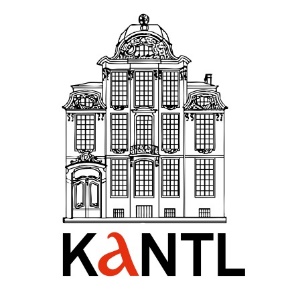 Koninklijke Academie voor Nederlandse Taal en Letteren AUTEURSGENOOTSCHAPPEN Aanvraagformulier aanvullende projectsubsidie 2024Naam auteursgenootschap: …………………………………………………………………Ondertekening van dit formulier impliceert dat u het reglement voor auteursgenootschappen heeft gelezen en goedgekeurd.Plaats en datum: ………………………………………….………………………. Naam en functie: …………………………………………………………………Handtekening1. Inhoudelijke toelichting * Toon aan dat uw auteursgenootschap een uitgebreide, dynamische werking heeft.* Voor welk initiatief/welke initiatieven wilt u graag een aanvullende projectsubsidie ontvangen? Licht toe.  * Welke doelgroep wil u bereiken met deze initiatieven? Hoeveel deelnemers verwacht u? Welke inspanningen doet u om deze doelgroep te bereiken? Licht toe.* Toon aan dat wordt voldaan aan volgende voorwaarden, en geef waar nodig voorbeelden:de literaire kwaliteit/meerwaarde van het project (een specifieke publicatie, literaire activiteiten, de uitbouw van een archief …);het dynamisch inspelen op het hedendaagse literaire landschap;de samenwerking met andere literaire en culturele organisaties;de mate waarin het genootschap (landelijk) (media-)aandacht genereert voor de auteur;ingeval van de uitbouw van een archief: de ontsluiting van een professioneel en toegankelijk archief, in samenspraak met het Letterenhuis (www.letterenhuis.be) is een meerwaarde.2. Een gedetailleerde kosten- en opbrengstenbegroting Stel zelf een begroting op in een apart document. Geef daarin een gedetailleerde opsomming van alle uitgaven en inkomsten die gerelateerd zijn aan het initiatief/de initiatieven waarvoor u graag een aanvullende projectsubsidie wilt ontvangen. Elementen die deel kunnen uitmaken van de begroting:KOSTEN:* artistiek: honoraria auteurs/sprekers/andere artiesten, vervoerskosten auteurs/sprekers/andere artiesten, verblijfskosten auteurs/sprekers/andere artiesten, auteursrechten enz.;* promotie: drukwerk, vormgeving, website, advertenties enz.;* infrastructuur: huur locatie, technisch materiaal, aankopen van boeken/materiaal enz.;* organisatie: catering, verzekeringen, kantoorbenodigdheden, portkosten, telefoonkosten, personeelskosten, vrijwilligersvergoedingen, verplaatsingskosten medewerkers, vergaderkosten enz.;* andere kosten: zelf in te vullen (toelichten a.u.b.).OPBRENGSTEN:* lidgelden, ticketverkoop, verkoop publicaties enz.; * opbrengsten uit samenwerking met partners;* sponsoring / ruilovereenkomsten (vermeld ook steun in natura);* subsidies (Vlaamse Gemeenschap, gemeente enz.);* andere opbrengsten (toelichten a.u.b.).* Ontvangt u subsidies van andere overheden? Zo ja, van welke? * Ontvangt u steun in natura of sponsoring? Zo ja, van welke instanties?* Geef verdere toelichting bij de begroting waar nodig. 3. Aanvullende informatie die nuttig is voor een zorgvuldige evaluatie van uw dossier Bv. nieuws- of informatieblad van uw auteursgenootschap, persartikels, een exemplaar van het jaarboek indien in 2023 verschenen, andere documenten die gerelateerd zijn aan de initiatieven waarvoor u graag een aanvullende projectsubsidie wilt ontvangen.Rechtspersoon:Contactpersoon:Correspondentieadres:Telefoon:GSM:E-mail:Website:IBAN:BE . .   . . . .   . . . .  . . . . BIC:BIC:. . . . . . . .Rekening op naam van:Voorzitter:Secretaris:Penningmeester:Stuur het formulier, het inhoudelijke dossier en de begroting per mail (bij voorkeur in PDF-formaat) naar secretariaat@kantl.be. Inhoudelijk dossier